	Niepubliczny Żłobek ,,Akademia Maluszka”ul. Szkolna 14, 58-200 DzierżoniówWyszczególnienie kosztów związanych z przyjęciem dziecka do żłobka 
w Dzierżoniowie:Dla dzieci mieszkających na terenie miasta Dzierżoniów:czesne 600 zł miesięcznieopłata wpisowa – 200 zł wyżywienie ( 4 posiłki dziennie) –  286 zł miesięcznieGwarancja niezmienności ceny w czasie trwania umowy!Możliwość z korzystania z dofinansowania 400+ 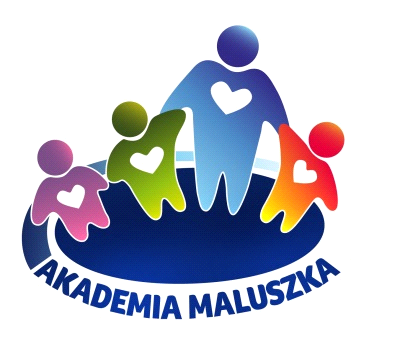 